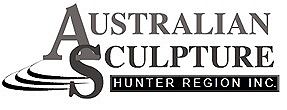 Singleton Sculpture PrizeOrganised by AUSTRALIAN SCULPTURE HUNTER REGION INC. atSINGLETON SISTERS OF MERCY CONVENT (SACRED SPACES)30 Queen Street, Singleton, NSW 2330. 19 July to 24 July 2014Entry fee: 				$30 per entry. Entries limited to two entries per exhibitor.Entries Close:				Friday, 11 July 2013 Delivery of sculptures and setup:	Main delivery is Thursday 17 July, between 12.00 – 4.00pm. If unable to deliver works on Thursday please contact Roger McFarlane on 0418686280. Opening: 				Friday 18th July at 12 NoonExhibition days:			Saturday 19 July to Wednesday 23 July 2014.Exhibition hours:			Saturday 19 July to Tuesday 22 July, 10.00am - 4.00pm.					And Wednesday 23 July, 10am - 12 noon. Pack-up:                                              	Wednesday 23 July, 12noon – 2pm.CONDITIONS OF ENTRYAll submissions must be the original work of the exhibitor. All entries must remain for the duration of the exhibition.A commission of 25% on sales will be deducted by Australian Sculpture – Hunter Region Inc. GST is the responsibility of the artist.Works must be labelled with the artist’s name, the title of the work, medium and selling price.Australian Sculpture-Hunter Region Inc. reserves the right to reproduce images for promotional purposes of sculptures entered in the exhibition.Your own plinth (painted black or white) must be supplied for display of indoor work. Minimum base size 30cm x 30cm (for stability). Outdoor works may be displayed in the garden at your own risk. There is no size restriction. Work on display must be secure and not pose a risk to the public.Australian Sculpture-Hunter Region Inc. organisers, representatives and volunteers will exercise reasonable care with the works submitted, but will not be responsible for any loss or damage what so ever to any work whilst on exhibition, nor for insurance of the same.  Each entrant is responsible for his/her own insurance coverage.The exhibition is for general viewing; the committee reserves the right to choose not to exhibit sculptures.All work is to be for sale.Contact: Roger McFarlane (President)Home Phone: 0418686280, Email: smarble@bigpond.net.auWebsite: australiansculpture.yolasite.comASHRI email address: Austsculpture@gmail.comSingleton Sculpture Prize - Singleton Sisters of Mercy Covent.ENTRY FORM Please send to: Australian Sculpture - Hunter Region Inc. c/- Roger McFarlane. PO Box 549 Newcastle 2300 NSWEntry 1Entry 2□ $30 exhibition fee attached per entry orDirect Payment into bank account: Newcastle Permanent. Australian Sculpture - Hunter Region Inc. BSB 650-300. Ac. No. 981916402. (Please enter name with payment and send email to ASHRI that payment has been made). Email address Austsculpture@gmail.comDeclarationI, the undersigned, have read and agree to abide by the conditions of entry of Australian Sculpture- Hunter Region Inc. Sculpture Exhibition. Signature............................................... 		Date.....……………………….................. NB. A roster will be drawn up to man the exhibition.Name PhoneMobileEmailTitleDimension (h x w x d)MediumIndoorOutdoorPrice (includes 25% commission & GST if applicable)TitleDimension (h x w x d)MediumIndoorOutdoorPrice (includes 25% commission & GST if applicable)